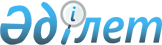 Об областном бюджете на 2018-2020 годыРешение Атырауского областного маслихата от 13 декабря 2017 года № 167-VI. Зарегистрировано Департаментом юстиции Атырауской области 29 декабря 2017 года № 4023.
      В соответствии со статьей 8 Бюджетного кодекса Республики Казахстан от 4 декабря 2008 года, подпунктом 1) пункта 1 статьи 6 Закона Республики Казахстан от 23 января 2001 года "О местном государственном управлении и самоуправлении в Республике Казахстан" и рассмотрев предложенный акиматом области проект областного бюджета на 2018-2020 годы, областной маслихат VІ созыва на ХІХсессии РЕШИЛ:
      1. Утвердить областной бюджет на 2018-2020 годы согласно приложениям 1, 2 и 3 соответственно, в том числе на 2018 год в следующих объемах:
      1) доходы – 221 855 220 тысяч тенге, в том числе:
      налоговые поступления – 95 500 763 тысяч тенге;
      неналоговые поступления – 7 7 372 303 тысяч тенге;
      поступления от продажи основного капитала – 22 091 тенге;
      поступления трансфертов – 118 960 063 тысяч тенге;
      2) затраты – 227 272 335 тысяч тенге;
      3) чистое бюджетное кредитование – 11 983 378 тысяч тенге, в том числе:
      бюджетные кредиты – 16 022 170 тысяч тенге;
      погашение бюджетных кредитов – 4 038 792 тысяч тенге;
      4) сальдо по операциям с финансовыми активами – 438 885 тенге, в том числе:
      приобретение финансовых активов – 523 500 тенге;
      поступления от продажи финансовых активов государства – 84 615 тенге;
      5) дефицит (профицит) бюджета – -17 839 378 тысяч тенге;
      6) финансирование дефицита (использование профицита) бюджета – 17 839 378 тысяч тенге:
      поступление займов – 15 501 170 тысяч тенге;
      погашение займов –5 110 687 тысяч тенге;
      используемые остатки бюджетных средств – 7 448 895 тенге.
      Сноска. Пункт 1 в редакции решения Атырауского областного маслихата от 16.03.2018 № 188-VI; с изменениями внесенными решениями Атырауского областного маслихата от 20.06.2018 № 210-VI; от 27.08.2018 № 241-VI; от 14.11.2018 № 257; от 14.12.2018 № 275-VI (вводится в действие с 01.01.2018).


      2. Утвердить на 2018 год норматив общей суммы поступлений общегосударственных налогов в бюджеты районов и города Атырау в следующих объемах:
      по индивидуальному подоходному налогу с доходов, облагаемых у источника выплаты:
      Жылыойскому району - 15%, городу Атырау – 50%, Курмангазинскому, Индерскому, Исатайскому, Кзылкогинскому, Макатскому, Махамбетскому районам и собственно-областному бюджету – 100%;
      по индивидуальному подоходному налогу с доходов, необлагаемых у источника выплаты:
      Курмангазинскому, Индерскому, Исатайскому, Кзылкогинскому, Макатскому, Махамбетскому, Жылыойскому районам и собственно-областному бюджету – 100%;
      городу Атырау – 50%;
      по социальному налогу:
      Жылыойскому району – 10%, Курмангазинскому району – 37%, Исатайскому, Кзылкогинскому районам и городу Атырау – 50%, Индерскому району – 85%, Макатскому, Махамбетскому районам – 100%.
      Сноска. Пункт 2 с изменениями, внесенными решениями Атырауского областного маслихата от 16.03.2018 № 188-VI; от 20.06.2018 № 210-VI; от 27.08.2018 № 241-VI; от 14.11.2018 № 257 (вводится в действие с 01.01.2018).


      3. Предусмотреть на 2018 год объемы бюджетных изъятий из районных и городского бюджетов в областной бюджет в сумме 99 874 673 тысяч тенге, в том числе:
      Жылыойского района - 18 849 604 тысяч тенге;
      города Атырау – 81 025 069 тысяч тенге.
      4. Предусмотреть на 2018 год объемы субвенций, передаваемых из областного бюджета в районные бюджеты, в сумме 14 023 562 тысяч тенге, в том числе:
      Курмангазинскому району – 4761 148 тысяч тенге;
      Индерскому району – 3141 271 тысяч тенге;
      Исатайскому району – 1358 353 тысяч тенге;
      Кызылкугинскому району – 3104 173 тысяч тенге;
      Макатскому району – 1199 988 тысяч тенге;
      Махамбетскому району – 458 629 тысяч тенге.
      5. Установить с 1 января 2018 года месячный размер денежной компенсации на содержание жилища и оплату коммунальных услуг в сумме 3 739 тенге военнослужащим (кроме военнослужащих срочной службы) и сотрудникам специальных государственных и правоохранительных органов, государственной фельдъегерской службы.
      6. Установить на 2018 год специалистам в области здравоохранения, социального обеспечения, образования, культуры, спорта и ветеринарии, являющимся гражданскими служащими и работающим в сельских населенных пунктах, а также указанным специалистам, работающим в государственных организациях, финансируемых из местных бюджетов повышенные на двадцать пять процентов оклады и тарифные ставки по сравнению со ставками специалистов, занимающихся этими видами деятельности в городских условиях.
      7. Утвердить резерв местного исполнительного органа на 2018 год в сумме 287 429 тысяч тенге.
      Сноска. Пункт 7 с изменением, внесенными решениями Атырауского областного маслихата от 16.03.2018 № 188-VI; от 20.06.2018 № 210-VI; от 27.08.2018 № 241-VI; от 14.11.2018 № 257; от 14.12.2018 № 275-VI (вводится в действие с 01.01.2018).


      8. Учесть, что в областном бюджете на 2018 год предусмотрены целевые текущие трансферты из республиканского бюджета в следующих объемах:
      37 901 тысяч тенге – на увеличение размеров надбавки за классную квалификацию сотрудников органов внутренних дел;
      398 122 тысяч тенге – на повышение должностных окладов сотрудников органов внутренних дел;
      477 780 тысяч тенге – на возмещение части расходов, понесенных субъектом агропромышленного комплекса, при инвестиционных вложениях;
      115 296 тысяч тенге – на субсидирование ставок вознаграждения при кредитовании, а также лизинге на приобретение сельскохозяйственных животных, техники и технологического оборудования;
      515 936 тысяч тенге – на выплату государственной адресной социальной помощи;
      79 811 тысяч тенге – на внедрение консультантов по социальной работе и ассистентов в центрах занятости населения;
      181 975 тысяч тенге – на реализацию Плана мероприятий по обеспечению прав и улучшению качества жизни инвалидов в Республике Казахстан на 2012-2018 годы;
      29 788 тысяч тенге – на услуги по замене и настройке речевых процессоров к кохлеарнымимплантам;
      2 702 тысяч тенге – на субсидирование затрат работодателя на создание специальных рабочих мест для трудоустройства инвалидов;
      314 702 тысяч тенге – на развитие рынка труда;
      55 977 тысяч тенге – на доплату учителям, прошедшим стажировку по языковым курсам;
      48 029 тысяч тенге – на доплату учителям за замещение на период обучения основного сотрудника;
      121 тысяч тенге – на проведение медицинской организацией мероприятий, снижающих половое влечение, осуществляемых на основании решения суда;
      1 075 114 тысяч тенге – на закуп вакцин и других иммунобиологических препаратов;
      78 283 тысяч тенге – на пропаганду здорового образа жизни;
      119 926 тысяч тенге – на реализацию мероприятий по профилактике и борьбе со СПИД;
      1 521 675 тысяч тенге – на доплату учителям организаций образования, реализующим учебные программы начального, основного и общего среднего образования по обновленному содержанию образования, и возмещение сумм, выплаченных по данному направлению расходов за счет средств местных бюджетов;
      181 185 тысяч тенге – на доплату за квалификацию педагогического мастерства учителям, прошедшим национальный квалификационный тест и реализующим образовательные программы начального, основного и общего среднего образования;
      128 828 тысяч тенге – на субсидирование стоимости услуг по подаче питьевой воды из особо важных групповых и локальных систем водоснабжения, являющихся безальтернативными источниками питьевого водоснабжения;
      500 000 тысяч тенге – на финансирование приоритетных проектов транспортной инфраструктуры.
      Сноска. Пункт 8 с изменениями, внесенными решениями Атырауского областного маслихата от 20.06.2018 № 210-VI; от 14.11.2018 № 257; от 14.12.2018 № 275-VI (вводится в действие с 01.01.2018).


      9. Учесть, что в областном бюджете на 2018 год предусмотрены бюджетные кредиты местным исполнительным органам в сумме 116 544 тысяч тенге на реализацию мер социальной поддержки специалистов.
      10. Учесть, что в областном бюджете на 2018 год предусмотрены кредиты в сумме 234 930 тысяч тенге на содействие развитию предпринимательства в областных центрах и моногородах.
      Сноска. Пункт 10 с изменением, внесенным решением Атырауского областного маслихата от 20.06.2018 № 210-VI (вводится в действие с 01.01.2018).


      11. Учесть, что в областном бюджете на 2018 год предусмотрены кредиты местным исполнительным органам в сумме – 1 303 008 тысяч тенге на развитие продуктивной занятости и массового предпринимательства.
      Сноска. Пункт 11 с изменением, внесенным решением Атырауского областного маслихата от 20.06.2018 № 210-VI (вводится в действие с 01.01.2018).


      12. Учесть, что в областном бюджете на 2018 год предусмотрены целевые трансферты на развитие из республиканского бюджета в следующих размерах:
      1 871 394 тысяч тенге – на проектирование и (или) строительство, реконструкцию жилья коммунального жилищного фонда в рамках программы жилищного строительства "Нұрлыжер";
      4 500 000 тысяч тенге – на развитие транспортной инфраструктуры.
      144 716 тысяч тенге – на развитие индустриальной инфраструктуры;
      1 579 863 тысяч тенге – на увеличение водности поверхностных водных ресурсов;
      2 651 743 тысяч тенге – на развитие и (или) обустройство инженерно-коммуникационной инфраструктуры в рамках Программы жилищного строительства "Нұрлы жер";
      480 094 тысяч тенге – на развитие системы водоснабжения и водоотведения в сельских населенных пунктах в рамках Программы развития регионов до 2020 года.
      Сноска. Пункт 12 с изменениями, внесенными решениями Атырауского областного маслихата от 20.06.2018 № 210-VI; от 14.11.2018 № 257; от 14.12.2018 № 275-VI (вводится в действие с 01.01.2018).


      13. Предусмотреть в областном бюджете на 2018 год целевые текущие трансферты бюджетам районов и бюджету города Атырау в следующих размерах:
      2 496 252 тысяч тенге – на текущее содержание и материально-техническое оснащение учреждений образования;
      1 354 445 тысяч тенге –на приобретение и доставку учебников, учебно-методических комплексов для государственных учреждений образования;
      661 384 тысяч тенге – на реализацию мероприятий, направленных на развитие рынка труда, в рамках Программы развития продуктивной занятости и массового предпринимательства;
      2 082 810 тысяч тенге –на разработку проектно-сметной документации и капитальный ремонт автомобильных дорог;
      82 290 тысяч тенге – на оформление документов и текущее содержание автомобильных дорог.
      308 669 тысяч тенге - на ремонт объектов сельских населенных пунктов в рамках Программы развития продуктивной занятости и массового предпринимательства;
      167 271 тысяч тенге - на капитальный ремонт объектов образования;
      209 903 тысяч тенге - на текущее содержание и материально-техническое оснащение учреждений спорта;
      198 184 тысяч тенге - на текущее содержание и материально-техническое оснащение учреждений культуры;
      127 618 тысяч тенге - на оказание социальной помощи отдельным категориям граждан;
      12 486 тысяч тенге - на текущее содержание и материально-техническое оснащение аппаратов государственных органов;
      448 234 тысяч тенге - на приобретение спецтехники и оборудования для жилищно-коммунального хозяйства;
      518 322 тысяч тенге - на проведение работ по подготовке к зимнему периоду;
      866 000 тысяч тенге - на обеспечение жильем отдельных категорий граждан;
      2 485 тысяч тенге - на капитальный ремонт системы водоснабжения и водоотведения;
      45 226 тысяч тенге - на техническое обслуживание объектов коммунальной собственности;
      20 776 тысяч тенге - на благоустройство населенных пунктов и капитальный ремонт парков;
      18 000 тысяч тенге - на текущее содержание и материально-техническое оснащение органов социальной защиты;
      10 000 тысяч тенге - на возмещение (до 50%) стоимости сельскохозяйственных животных (крупного и мелкого рогатого скота), больных бруцеллезом, направленных на санитарный убой;
      137 942 тысяч тенге - на текущее содержание и укрепление материально-технической базы учреждений сельского хозяйства и ветеринарии;
      30 598 тысяч тенге - на проведение противоэпизоотических мероприятий;
      1 549 тысяч тенге - на оформление документов скотомогильников (биотермических ям) и проведение идентификации сельскохозяйственных животных;
      6 645 тысяч тенге - на проведение конкурсов и аукционов по продаже земельных участков для субъектов предпринимательства и сельского хозяйства;
      17 045 тысяч тенге - на обводнение оросительных каналов;
      166 524 тысяч тенге - на возмещение средств ранее произведенных затрат районного бюджета по текущему содержанию учреждений образования.
      Сноска. Пункт 13 с изменениями, внесенными решениями Атырауского областного маслихата от 16.03.2018 № 188-VI; от 20.06.2018 № 210-VI; от 27.08.2018 № 241-VI; от 14.11.2018 № 257; от 14.12.2018 № 275-VI (вводится в действие с 01.01.2018).


      14. Предусмотреть в областном бюджете на 2018 год целевые трансферты на развитие районным бюджетам и бюджету города Атырау в следующих объемах:
      10 643 118 тысяч тенге - на разработку проектно-сметной документации и строительство объектов транспортной инфраструктуры, а также на реконструкцию автомобильных дорог;
      291 370 тысяч тенге - на развитие системы водоснабжения и водоотведения в сельских населенных пунктах;
      574 838 тысяч тенге – на проектирование и строительство жилья коммунального жилищного фонда;
      444 279 тысяч тенге – на разработку проектно-сметной документации и строительство инженерно-коммуникационной инфраструктуры;
      168 172 тысяч тенге – на строительство и реконструкцию объектов образования;
      75 556 тысяч тенге – на строительство объектов благоустройства;
      2 640 231 тысяч тенге – на развитие теплоэнергетической системы;
      34 283 тысяч тенге – на развитие коммунального хозяйства;
      20 784 тысяч тенге – на развитие объектов спорта;
      204 205 тысяч тенге – на развитие объектов культуры;
      113 486 тысяч тенге – на развитие объектов сельского хозяйства;
      27 438 тысяч тенге – на развитие объектов государственных органов.
      Сноска. Пункт 14 с изменениями, внесенными решениями Атырауского областного маслихата от 16.03.2018 № 188-VI; от 27.08.2018 № 241-VI; от 14.11.2018 № 257; от 14.12.2018 № 275-VI (вводится в действие с 01.01.2018).


      15. Предусмотреть в областном бюджете на 2018 год 5 168 316 тысяч тенге для погашения и обслуживания долга местного исполнительного органа.
      Сноска. Пункт 15 с изменением, внесенным решением Атырауского областного маслихата от 27.08.2018 № 241-VI; от 14.11.2018 № 257 (вводится в действие с 01.01.2018).


      16. Утвердить перечень местных бюджетных программ, не подлежащих секвестру в процессе исполнения местных бюджетов на 2018 год согласно приложению 4.
      17. Контроль за исполнением настоящего решения возложить на постоянную комиссию областного маслихата по вопросам бюджета, финансов, экономики и развития регионов (Б. Абдешев).
      18. Настоящее решение вводится в действие с 1 января 2018 года.
      19. Учесть, что в областном бюджете на 2018 год предусмотрены поступления займов от выпуска государственных ценных бумаг в сумме 13 846 688 тысяч тенге для финансирования строительства жилья.
      Сноска. Решение дополнено пунктом 19 в соответствии с решением Атырауского областного маслихата от 16.03.2018 № 188-VI; с изменением внесенным решением Атырауского областного маслихата от 27.08.2018 № 241-VI (вводится в действие с 01.01.2018).


      20. Произведенные кассовые расходы подпрограммы 015 "За счет средств местного бюджета" программы 04 2 261 003 "Общеобразовательное обучение по специальным образовательным учебным программам" в сумме 3 051 000 тенге перенести на подпрограмму 011 "За счет трансфертов из республиканского бюджета.
      Сноска. Решение дополнено пунктом 20 в соответствии с решением Атырауского областного маслихата от 27.08.2018 № 241-VI (вводится в действие с 01.01.2018).

      21. Произведенные кассовые расходы подпрограммы 015 "За счет средств местного бюджета" программы 04 2 261 006 "Общеобразовательное обучение одаренных детей в специализированных организациях образования" в сумме 3 860 000 тенге перенести на подпрограмму 011 "За счет трансфертов из республиканского бюджета.

      Сноска. Решение дополнено пунктом 21 в соответствии с решением Атырауского областного маслихата от 27.08.2018 № 241-VI (вводится в действие с 01.01.2018).

 Областной бюджет на 2018 год
      Сноска. Приложение 1 в редакции решения маслихата Атырауской области от 14.12.2018 № 275-VI (вводится в действие с 01.01.2018). Областной бюджет на 2019 год Областной бюджет на 2020 год Перечень местных бюджетных программ, не подлежащих секвестру в процессе исполнения местных бюджетов на 2018 год
      Наименование
      Образование
      Общеобразовательное обучение 
      Общеобразовательное обучение по специальным образовательным программам
      Общеобразовательное обучение одаренных детей в специализированных организациях образования
      Здравоохранение
      Оказание стационарной и стационарозамещающей медицинской помощи субъектами здравоохранения по направлению специалистов первичной медико-санитарной помощи и медицинских организаций, за исключением оказываемой за счет средств республиканского бюджета
      Производство крови, ее компонентов и препаратов для местных организаций здравоохранения 
      Услуги по охране материнства и детства
      Пропаганда здорового образа жизни
      Оказание медицинской помощи лицам, страдающим туберкулезом, инфекционными заболеваниями, психическими расстройствами и расстройствами поведения, в том числе связанные с употреблением психоактивных веществ
      Реализация мероприятий по профилактике и борьбе со СПИД в Республике Казахстан
      Оказание скорой медицинской помощи и санитарная авиация, за исключением оказываемой за счет средств республиканского бюджета
      Проведение патологоанатомического вскрытия
      Обеспечение лекарственными средствами и специализированными продуктами детского и лечебного питания отдельных категорий населения на амбулаторном уровне
      Обеспечение больных туберкулезом противотуберкулезными препаратами
      Обеспечение больных диабетом противодиабетическими препаратами
      Обеспечение онкогематологических больных химиопрепаратами
      Обеспечение лекарственными средствами больных с хронической почечной недостаточностью, аутоиммунными, орфанными заболеваниями, иммунодефицитными состояниями, а также больных после трансплантации органов
Обеспечение факторами свертывания крови больных гемофилией
      Централизованный закуп и хранение вакцин и других медицинских иммунобиологических препаратов для проведения иммунопрофилактики населения
      Содержание вновь вводимых объектов здравоохранения
      Обеспечение тромболитическими препаратами больных с острым инфарктом миокарда
      Проведение скрининговых исследований в рамках гарантированного объема бесплатной медицинской помощи
      Организация в экстренных случаях доставки тяжелобольных людей до ближайщей организации здравоохранения, оказывающей врачебную помощь
					© 2012. РГП на ПХВ «Институт законодательства и правовой информации Республики Казахстан» Министерства юстиции Республики Казахстан
				
      Председатель сессии

А. Габдуллин

      Секретарь маслихата

У. Зинуллин
Приложение 1 к решению ХІХсессии областного маслихата от 13декабря 2017 года № 167-VІ
Категория
Категория
Категория
Категория
Сумма (тысяч тенге)
Класс
Класс
Класс
Сумма (тысяч тенге)
Подкласс
Подкласс
Сумма (тысяч тенге)
Наименование
Сумма (тысяч тенге)
1
2
3
4
5
I. Доходы
221855220
1
Налоговые поступления
95500763
01
Подоходный налог
43723099
2
Индивидуальный подоходный налог
43723099
03
Социальный налог
38987399
1
Социальный налог
38987399
05
Внутренние налоги на товары, работы и услуги
12790265
3
Поступления за использование природных и других ресурсов
9946547
07
Прочие налоги
0
1
Прочие налоги
0
2
Неналоговые поступления
7372303
01
Доходы от государственной собственности
157930
5
Доходы от аренды имущества, находящегося в государственной собственности
50019
7
Вознаграждения (интересы) по кредитам, выданным из государственного бюджета
106459
02
Поступления от реализации товаров (работ, услуг) государственными учреждениями, финансируемыми из государственного бюджета
0
1
Поступления от реализации товаров (работ, услуг) государственными учреждениями, финансируемыми из государственного бюджета
0
04
Штрафы, пеня, санкции, взыскания, налагаемые государственными учреждениями, финансируемыми из государственного бюджета, а также содержащимися и финансируемыми из бюджета (сметы расходов) Национального Банка Республики Казахстан 
1077236
1
Штрафы, пеня, санкции, взыскания, налагаемые государственными учреждениями, финансируемыми из государственного бюджета, а также содержащимися и финансируемыми из бюджета (сметы расходов) Национального Банка Республики Казахстан 
1077236
06
Прочие неналоговые поступления
6137137
1
Прочие неналоговые поступления
6137137
3
Поступления от продажи основного капитала
22091
01
Продажа государственного имущества, закрепленного за государственными учреждениями
22091
1
Продажа государственного имущества, закрепленного за государственными учреждениями
22091
4
Поступления трансфертов 
118960063
01
Трансферты из нижестоящих органов государственного управления
101869173
2
Трансферты из районных (городских) бюджетов
101869173
02
Трансферты из вышестоящих органов государственного управления
17090890
1
Трансферты из республиканского бюджета
17090890
Функциональная группа
Функциональная группа
Функциональная группа
Функциональная группа
Функциональная группа
Сумма (тысяч тенге)
Функциональная подгруппа
Функциональная подгруппа
Функциональная подгруппа
Функциональная подгруппа
Сумма (тысяч тенге)
Администратор
Администратор
Администратор
Сумма (тысяч тенге)
Программа
Программа
Сумма (тысяч тенге)
Наименование
Сумма (тысяч тенге)
1
2
3
4
5
6
II. Затраты
227272335
01
Государственные услуги общего характера
8803935
1
Представительные, исполнительные и другие органы, выполняющие общие функции государственного управления
3057099
110
Аппарат маслихата области
53182
001
Услуги по обеспечению деятельности маслихата области
49408
003
Капитальные расходы государственного органа
3774
120
Аппарат акима области
2820921
001
Услуги по обеспечению деятельности акима области
2413884
004
Капитальные расходы государственного органа
48300
007
Капитальные расходы подведомственных государственных учреждений и организаций
100944
009
Обеспечение и проведение выборов акимов городов районного значения, сел, поселков, сельских округов
10109
013
Обеспечение деятельности Ассамблеи народа Казахстана области
97037
113
Целевые текущие трансферты из местных бюджетов
150647
282
Ревизионная комиссия области
182996
001
Услуги по обеспечению деятельности ревизионной комиссии области
182996
2
Финансовая деятельность
5222731
257
Управление финансов области
5184600
001
Услуги по реализации государственной политики в области исполнения местного бюджета и управления коммунальной собственностью
85795
009
Приватизация, управление коммунальным имуществом, постприватизационная деятельность и регулирование споров, связанных с этим
4565
013
Капитальные расходы государственного органа
1170
028
Приобретение имущества в коммунальную собственность
5093070
718
Управление государственных закупок области
38131
001
Услуги по реализации государственной политики в области государственных закупок на местном уровне
38131
5
Планирование и статистическая деятельность
254834
258
Управление экономики и бюджетного планирования области
254834
001
Услуги по реализации государственной политики в области формирования и развития экономической политики, системы государственного планирования
249752
005
Капитальные расходы государственного органа
5082
9
Прочие государственные услуги общего характера
269271
269
Управление по делам религий области
269271
001
Услуги по реализации государственной политики в области в сфере религиозной деятельности на местном уровне
145203
003
Капитальные расходы государственного органа
1892
004
Капитальные расходы подведомственных государственных учреждений и организаций
2368
005
Изучение и анализ религиозной ситуации в регионе
119808
02
Оборона
2183697
1
Военные нужды
299082
736
Управление по мобилизационной подготовке и гражданской защите области
299082
003
Мероприятия в рамках исполнения всеобщей воинской обязанности
38668
007
Подготовка территориальной обороны и территориальная оборона областного масштаба
260414
2
Организация работы по чрезвычайным ситуациям
1884615
271
Управление строительства области
584153
002
Развитие объектов мобилизационной подготовки и чрезвычайных ситуаций
584153
287
Территориальный орган, уполномоченных органов в области чрезвычайных ситуаций природного и техногенного характера, гражданской обороны, финансируемый из областного бюджета
737368
002
Капитальные расходы территориального органа и подведомственных государственных учреждений
646558
003
Мероприятия гражданской обороны областного масштаба
59031
004
Предупреждение и ликвидация чрезвычайных ситуаций областного масштаба
31779
736
Управление по мобилизационной подготовке и гражданской защите области
563094
001
Услуги по реализации государственной политики на местном уровне в области мобилизационной подготовки и гражданской зашиты
33770
009
Капитальные расходы государственного органа
2516
032
Капитальные расходы подведомственных государственных учреждений и организаций
526808
03
Общественный порядок, безопасность, правовая, судебная, уголовно-исполнительная деятельность
8076455
1
Правоохранительная деятельность
8076455
252
Исполнительный орган внутренних дел, финансируемый из областного бюджета
6673270
001
Услуги по реализации государственной политики в области обеспечения охраны общественного порядка и безопасности на территории области
5071951
003
Поощрение граждан, участвующих в охране общественного порядка
3435
006
Капитальные расходы государственного органа
1476237
013
Услуги по размещению лиц, не имеющих определенного места жительства и документов
37747
014
Организация содержания лиц, арестованных в административном порядке
49127
015
Организация содержания служебных животных 
34773
271
Управление строительства области
1403185
003
Развитие объектов органов внутренних дел 
100
053
Строительство объектов общественного порядка и безопасности
1403085
04
Образование
19970481
1
Дошкольное воспитание и обучение
1535118
271
Управление строительства области
1535118
037
Строительство и реконструкция объектов дошкольного воспитания и обучения 
1535118
2
Начальное, основное среднее и общее среднее образование
6060314
261
Управление образования области
3841092
003
Общеобразовательное обучение по специальным образовательным учебным программам
785633
006
Общеобразовательное обучение одаренных детей в специализированных организациях образования
1311149
056
Целевые текущие трансферты бюджетам районов (городов областного значения) на доплату учителям, прошедшим стажировку по языковым курсам и на доплату учителям за замещение на период обучения основного сотрудника
101479
071
Целевые текущие трансферты районным (городов областного значения) бюджетам на доплату учителям организаций образования, реализующим учебные программы начального, основного и общего среднего образования по обновленному содержанию образования, и возмещение сумм, выплаченных по данному направлению расходов за счет средств местных бюджетов
1469641
072
Целевые текущие трансферты районным (городов областного значения) бюджетам на доплату за квалификацию педагогического мастерства учителям, прошедшим национальный квалификационный тест и реализующим образовательные программы начального, основного и общего среднего образования
173190
271
Управление строительства области
2004627
079
Целевые трансферты на развитие бюджетам районов (городов областного значения) на строительство и реконструкцию объектов начального, основного среднего и общего среднего образования
177691
086
Строительство и реконструкция объектов начального, основного среднего и общего среднего образования
1826936
285
Управление физической культуры и спорта области
214595
006
Дополнительное образование для детей и юношества по спорту
214595
4
Техническое и профессиональное, послесреднее образование
4912663
253
Управление здравоохранения области
250145
043
Подготовка специалистов в организациях технического и профессионального, послесреднего образования
250145
261
Управление образования области
3840313
024
Подготовка специалистов в организациях технического и профессионального образования
3840313
271
Управление строительства области
822205
099
Строительство и реконструкция объектов технического, профессионального и послесреднего образования
822205
5
Переподготовка и повышение квалификации специалистов
276730
253
Управление здравоохранения области
79507
003
Повышение квалификации и переподготовка кадров
79507
261
Управление образования области
197223
052
Повышение квалификации, подготовка и переподготовка кадров в рамках Программы развития продуктивной занятости и массового предпринимательства
197223
6
Высшее и послевузовское образование
170875
261
Управление образования области
170875
057
Подготовка специалистов с высшим, послевузовским образованием и оказание социальной поддержки обучающимся
170875
9
Прочие услуги в области образования
7014781
261
Управление образования области
7014781
001
Услуги по реализации государственной политики на местном уровне в области образования 
135700
005
Приобретение и доставка учебников, учебно-методических комплексов для областных государственных учреждений образования 
153742
007
Проведение школьных олимпиад, внешкольных мероприятий и конкурсов областного масштаба
693252
011
Обследование психического здоровья детей и подростков и оказание психолого-медико-педагогической консультативной помощи населению
53070
012
Реабилитация и социальная адаптация детей и подростков с проблемами в развитии
103605
029
Методическая работа
478736
067
Капитальные расходы подведомственных государственных учреждений и организаций
903515
113
Целевые текущие трансферты из местных бюджетов
4493161
05
Здравоохранение
5900236
2
Охрана здоровья населения
1800427
253
Управление здравоохранения области
509557
006
Услуги по охране материнства и детства
73807
007
Пропаганда здорового образа жизни
78283
041
Дополнительное обеспечение гарантированного объема бесплатной медицинской помощи по решению местных представительных органов областей
357467
042
Проведение медицинской организацией мероприятий, снижающих половое влечение, осуществляемые на основании решения суда
0
271
Управление строительства области
1290870
038
Строительство и реконструкция объектов здравоохранения 
1290870
3
Специализированная медицинская помощь
1278034
253
Управление здравоохранения области
1278034
027
Централизованный закуп и хранение вакцин и других медицинских иммунобиологических препаратов для проведения иммунопрофилактики населения
1278034
4
Поликлиники
13417
253
Управление здравоохранения области
13417
039
Оказание амбулаторно-поликлинических услуг и медицинских услуг субъектами сельского здравоохранения, за исключением оказываемой за счет средств республиканского бюджета, и оказание услуг Call-центрами
13417
5
Другие виды медицинской помощи
32166
253
Управление здравоохранения области
32166
029
Областные базы спецмедснабжения
32166
9
Прочие услуги в области здравоохранения
2776192
253
Управление здравоохранения области
2776192
001
Услуги по реализации государственной политики на местном уровне в области здравоохранения
88712
008
Реализация мероприятий по профилактике и борьбе со СПИД в Республике Казахстан
138665
016
Обеспечение граждан бесплатным или льготным проездом за пределы населенного пункта на лечение
82341
018
Информационно-аналитические услуги в области здравоохранения
32539
030
Капитальные расходы государственных органов здравоохранения 
2801
033
Капитальные расходы медицинских организаций здравоохранения
2388631
037
Погашение кредиторской задолженности по обязательствам организаций здравоохранения за счет средств местного бюджета 
42503
06
Социальная помощь и социальное обеспечение
3868270
1
Социальное обеспечение
1604993
256
Управление координации занятости и социальных программ области
1407798
002
Предоставление специальных социальных услуг для престарелых и инвалидов в медико-социальных учреждениях (организациях) общего типа, в центрах оказания специальных социальных услуг, в центрах социального обслуживания
132357
013
Предоставление специальных социальных услуг для инвалидов с психоневрологическими заболеваниями, в психоневрологических медико-социальных учреждениях (организациях), в центрах оказания специальных социальных услуг, в центрах социального обслуживания
356411
014
Предоставление специальных социальных услуг для престарелых, инвалидов, в том числе детей-инвалидов, в реабилитационных центрах
104755
015
Предоставление специальных социальных услуг для детей-инвалидов с психоневрологическими патологиями в детских психоневрологических медико-социальных учреждениях (организациях), в центрах оказания специальных социальных услуг, в центрах социального обслуживания
218528
049
Целевые текущие трансферты бюджетам районов (городов областного значения) на выплату государственной адресной социальной помощи
515936
056
Целевые текущие трансферты бюджетам районов (городов областного значения) на внедрение консультантов по социальной работе и ассистентов в Центрах занятости населения
79811
261
Управление образования области
173376
015
Социальное обеспечение сирот, детей, оставшихся без попечения родителей
118192
037
Социальная реабилитация
55184
271
Управление строительства области
23819
039
Строительство и реконструкция объектов социального обеспечения
23819
2
Социальная помощь
743027
256
Управление координации занятости и социальных программ области
743027
003
Социальная поддержка инвалидов
740325
055
Целевые текущие трансферты бюджетам районов (городов областного значения) на субсидирование затрат работодателя на создание специальных рабочих мест для трудоустройства инвалидов
2702
9
Прочие услуги в области социальной помощи и социального обеспечения
1520250
256
Управление координации занятости и социальных программ области
1425083
001
Услуги по реализации государственной политики на местном уровне в области обеспечения занятости и реализации социальных программ для населения
99478
018
Размещение государственного социального заказа в неправительственных организациях
2850
019
Реализация текущих мероприятий, направленных на развитие рынка труда, в рамках Программы развития продуктивной занятости и массового предпринимательства 
1384
037
Целевые текущие трансферты бюджетам районов (городов областного значения) на реализацию мероприятий, направленных на развитие рынка труда, в рамках Программы развития продуктивной занятости и массового предпринимательства 
974702
045
Целевые текущие трансферты бюджетам районов (городов областного значения) на реализацию Плана мероприятий по обеспечению прав и улучшению качества жизни инвалидов в Республике Казахстан на 2012 – 2018 годы
163367
046
Реализация Плана мероприятий по обеспечению прав и улучшению качества жизни инвалидов в Республике Казахстан на 2012 – 2018 годы
7896
053
Услуги по замене и настройке речевых процессоров к кохлеарным имплантам
29788
067
Капитальные расходы подведомственных государственных учреждений и организаций
0
113
Целевые текущие трансферты из местных бюджетов
145618
263
Управление внутренней политики области
26780
077
Реализация Плана мероприятий по обеспечению прав и улучшению качества жизни инвалидов в Республике Казахстан на 2012 – 2018 годы
26780
266
Управление предпринимательства и индустриально-инновационного развития области
0
013
Обучение предпринимательству в рамках Программы развития продуктивной занятости и массового предпринимательства
0
298
Управление государственной инспекции труда области
68387
001
Услуги по реализации государственной политики в области регулирования трудовых отношений на местном уровне
68387
07
Жилищно-коммунальное хозяйство
12966091
1
Жилищное хозяйство
5542254
271
Управление строительства области
5542254
014
Целевые трансферты на развитие бюджетам районов (городов областного значения) на строительство и (или) реконструкцию жилья коммунального жилищного фонда
2446232
027
Целевые трансферты на развитие бюджетам районов (городов областного значения) на развитие и (или) обустройство инженерно-коммуникационной инфраструктуры 
3096022
2
Коммунальное хозяйство
7423837
271
Управление строительства области
3465874
030
Развитие коммунального хозяйства
3465874
279
Управление энергетики и жилищно-коммунального хозяйства области
3957963
001
Услуги по реализации государственной политики на местном уровне в области энергетики и жилищно-коммунального хозяйства
184663
004
Газификация населенных пунктов
609271
030
Целевые трансферты на развитие бюджетам районов (городов областного значения) на развитие системы водоснабжения и водоотведения в сельских населенных пунктах 
354090
032
Субсидирование стоимости услуг по подаче питьевой воды из особо важных групповых и локальных систем водоснабжения, являющихся безальтернативными источниками питьевого водоснабжения 
700285
038
Развитие коммунального хозяйства
55080
113
Целевые текущие трансферты из местных бюджетов
1975311
114
Целевые трансферты на развитие из местных бюджетов
79263
08
Культура, спорт, туризм и информационное пространство
16970655
1
Деятельность в области культуры
7468207
271
Управление строительства области
1667385
016
Развитие объектов культуры
1667385
273
Управление культуры, архивов и документации области
5800822
005
Поддержка культурно-досуговой работы
1909510
007
Обеспечение сохранности историко-культурного наследия и доступа к ним
359603
008
Поддержка театрального и музыкального искусства
3451709
020
Реализация социально-значимых мероприятий местного значения в сфере культуры
80000
2
Спорт
6784865
271
Управление строительства области
1035247
017
Развитие объектов спорта
1035247
285
Управление физической культуры и спорта области
5749618
001
Услуги по реализации государственной политики на местном уровне в сфере физической культуры и спорта
36139
002
Проведение спортивных соревнований на областном уровне
257892
003
Подготовка и участие членов областных сборных команд по различным видам спорта на республиканских и международных спортивных соревнованиях
5210235
005
Капитальные расходы государственного органа
0
032
Капитальные расходы подведомственных государственных учреждений и организаций
35449
113
Целевые текущие трансферты из местных бюджетов
209903
3
Информационное пространство
1287464
263
Управление внутренней политики области
926151
007
Услуги по проведению государственной информационной политики 
926151
264
Управление по развитию языков области
65409
001
Услуги по реализации государственной политики на местном уровне в области развития языков
29416
002
Развитие государственного языка и других языков народа Казахстана
26923
003
Капитальные расходы государственного органа
9070
271
Управление строительства области
20000
018
Развитие объектов архивов
20000
273
Управление культуры, архивов и документации области
275904
009
Обеспечение функционирования областных библиотек
137464
010
Обеспечение сохранности архивного фонда
138440
4
Туризм
42689
266
Управление предпринимательства и индустриально-инновационного развития области
42689
021
Регулирование туристской деятельности
42689
9
Прочие услуги по организации культуры, спорта, туризма и информационного пространства
1387430
263
Управление внутренней политики области
185390
001
Услуги по реализации государственной, внутренней политики на местном уровне 
158561
005
Капитальные расходы государственного органа
1400
032
Капитальные расходы подведомственных государственных учреждений и организаций
21429
113
Целевые текущие трансферты из местных бюджетов
4000
273
Управление культуры, архивов и документации области
801367
001
Услуги по реализации государственной политики на местном уровне в области культуры и управления архивным делом
61258
003
Капитальные расходы государственного органа
2000
032
Капитальные расходы подведомственных государственных учреждений и организаций
539925
113
Целевые текущие трансферты из местных бюджетов
198184
283
Управление по вопросам молодежной политики области
400673
001
Услуги по реализации молодежной политики на местном уровне
284304
003
Капитальные расходы государственного органа
12479
005
Реализация мероприятий в сфере молодежной политики
103775
032
Капитальные расходы подведомственных государственных учреждений и организаций
115
09
Топливно-энергетический комплекс и недропользование
2665730
1
Топливо и энергетика
2665730
279
Управление энергетики и жилищно-коммунального хозяйства области
2665730
007
Развитие теплоэнергетической системы
25499
011
Целевые трансферты на развитие бюджетам районов (городов областного значения) на развитие теплоэнергетической системы
2640231
10
Сельское, водное, лесное, рыбное хозяйство, особо охраняемые природные территории, охрана окружающей среды и животного мира, земельные отношения
5738658
1
Сельское хозяйство
2021838
255
Управление сельского хозяйства области
1794867
001
Услуги по реализации государственной политики на местном уровне в сфере сельского хозяйства 
100451
002
Поддержка семеноводства 
6000
003
Капитальные расходы государственного органа
0
014
Субсидирование стоимости услуг по доставке воды сельскохозяйственным товаропроизводителям
78127
028
Услуги по транспортировке ветеринарных препаратов до пункта временного хранения
1263
029
Мероприятия по борьбе с вредными организмами сельскохозяйственных культур
22909
041
Удешевление сельхозтоваропроизводителям стоимости гербицидов, биоагентов (энтомофагов) и биопрепаратов, предназначенных для обработки сельскохозяйственных культур в целях защиты растений
1769
046
Государственный учет и регистрация тракторов, прицепов к ним, самоходных сельскохозяйственных, мелиоративных и дорожно-строительных машин и механизмов
0
047
Субсидирование стоимости удобрений (за исключением органических)
49036
050
Возмещение части расходов, понесенных субъектом агропромышленного комплекса, при инвестиционных вложениях
477780
053
Субсидирование развития племенного животноводства, повышение продуктивности и качества продукции животноводства
856154
054
Субсидирование заготовительным организациям в сфере агропромышленного комплекса суммы налога на добавленную стоимость, уплаченного в бюджет, в пределах исчисленного налога на добавленную стоимость
0
056
Субсидирование ставок вознаграждения при кредитовании, а также лизинге на приобретение сельскохозяйственных животных, техники и технологического оборудования
115296
060
Частичное гарантирование по микрокредитам в рамках Программы развития продуктивной занятости и массового предпринимательства
20000
061
Субсидирование операционных затрат микрофинансовых организаций в рамках Программы развития продуктивной занятости и массового предпринимательства
10500
071
Обучение предпринимательству в рамках Программы развития продуктивной занятости и массового предпринимательства
43897
113
Целевые текущие трансферты из местных бюджетов
11685
719
Управление ветеринарии области
226971
001
Услуги по реализации государственной политики на местном уровне в сфере ветеринарии
23669
003
Капитальные расходы государственного органа
1650
030
Централизованный закуп ветеринарных препаратов по профилактике и диагностике энзоотических болезней животных, услуг по их профилактике и диагностике, организация их хранения и транспортировки (доставки) местным исполнительным органам районов (городов областного значения)
7188
113
Целевые текущие трансферты из местных бюджетов
194464
3
Лесное хозяйство
169952
254
Управление природных ресурсов и регулирования природопользования области
169952
005
Охрана, защита, воспроизводство лесов и лесоразведение
162438
006
Охрана животного мира
7514
4
Рыбное хозяйство
4987
255
Управление сельского хозяйства области
0
034
Cубсидирование повышения продуктивности и качества товарного рыбоводства
0
737
Управление сельского хозяйства и ветеринарии области
0
034
Cубсидирование повышения продуктивности и качества товарного рыбоводства
0
742
Управление рыбного хозяйства области
4987
001
Услуги по реализации государственной политики на местном уровне в сфере рыбного хозяйства
4987
003
Капитальные расходы государственного органа
0
5
Охрана окружающей среды
3419526
254
Управление природных ресурсов и регулирования природопользования области
261147
001
Услуги по реализации государственной политики в сфере охраны окружающей среды на местном уровне
61762
008
Мероприятия по охране окружающей среды
82752
013
Капитальные расходы государственного органа
64997
032
Капитальные расходы подведомственных государственных учреждений и организаций
51636
271
Управление строительства области
3158379
022
Развитие объектов охраны окружающей среды
3158379
6
Земельные отношения
122355
251
Управление земельных отношений области
75345
001
Услуги по реализации государственной политики в области регулирования земельных отношений на территории области
33550
003
Регулирование земельных отношений 
34500
010
Капитальные расходы государственного органа
650
113
Целевые текущие трансферты из местных бюджетов
6645
725
Управление по контролю за использованием и охраной земель области
47010
001
Услуги по реализации государственной политики на местном уровне в сфере контроля за использованием и охраной земель
39020
003
Капитальные расходы государственного органа
7990
11
Промышленность, архитектурная, градостроительная и строительная деятельность
983235
2
Архитектурная, градостроительная и строительная деятельность
983235
271
Управление строительства области
615143
001
Услуги по реализации государственной политики на местном уровне в области строительства
131710
005
Капитальные расходы государственного органа
6528
113
Целевые текущие трансферты из местных бюджетов
29174
114
Целевые трансферты на развитие из местных бюджетов
447731
272
Управление архитектуры и градостроительства области
328591
001
Услуги по реализации государственной политики в области архитектуры и градостроительства на местном уровне
38961
002
Разработка комплексных схем градостроительного развития и генеральных планов населенных пунктов
284766
004
Капитальные расходы государственного органа
4864
724
Управление государственного архитектурно-строительного контроля области
39501
001
Услуги по реализации государственной политики на местном уровне в сфере государственного архитектурно-строительного контроля
38587
003
Капитальные расходы государственного органа
914
12
Транспорт и коммуникации
19246584
1
Автомобильный транспорт
5222934
268
Управление пассажирского транспорта и автомобильных дорог области
5222934
002
Развитие транспортной инфраструктуры
4582934
003
Обеспечение функционирования автомобильных дорог
90000
025
Капитальный и средний ремонт автомобильных дорог областного значения и улиц населенных пунктов
550000
028
Реализация приоритетных проектов транспортной инфраструктуры
0
9
Прочие услуги в сфере транспорта и коммуникаций
14023650
268
Управление пассажирского транспорта и автомобильных дорог области
12860863
001
Услуги по реализации государственной политики на местном уровне в области транспорта и коммуникаций 
51631
011
Капитальные расходы государственного органа
1014
113
Целевые текущие трансферты из местных бюджетов
2165100
114
Целевые трансферты на развитие из местных бюджетов
10643118
271
Управление строительства области
1162787
080
Строительство специализированных центров обслуживания населения
1162787
13
Прочие
5211151
3
Поддержка предпринимательской деятельности и защита конкуренции
2648746
266
Управление предпринимательства и индустриально-инновационного развития области
2489798
005
Поддержка частного предпринимательства в рамках Единой программы поддержки и развития бизнеса "Дорожная карта бизнеса 2020"
29000
008
Поддержка предпринимательской деятельности
12738
010
Субсидирование процентной ставки по кредитам в рамках Единой программы поддержки и развития бизнеса "Дорожная карта бизнеса 2020"
2140060
011
Частичное гарантирование кредитов малому и среднему бизнесу в рамках Единой программы поддержки и развития бизнеса "Дорожная карта бизнеса 2020"
308000
279
Управление энергетики и жилищно-коммунального хозяйства области
158948
024
Развитие индустриальной инфраструктуры в рамках Единой программы поддержки и развития бизнеса "Дорожная карта бизнеса 2020"
158948
9
Прочие
2562405
253
Управление здравоохранения области
403870
096
Выполнение государственных обязательств по проектам государственно-частного партнерства
403870
257
Управление финансов области
287429
012
Резерв местного исполнительного органа области 
287429
258
Управление экономики и бюджетного планирования области
131351
003
Разработка или корректировка, а также проведение необходимых экспертиз технико-экономических обоснований местных бюджетных инвестиционных проектов и конкурсных документаций проектов государственно-частного партнерства, концессионных проектов, консультативное сопровождение проектов государственно-частного партнерства и концессионных проектов
131351
266
Управление предпринимательства и индустриально-инновационного развития области
1212874
001
Услуги по реализации государственной политики на местном уровне в области развития предпринимательства и индустриально-инновационной деятельности
90124
003
Капитальные расходы государственного органа
970000
004
Реализация мероприятий в рамках государственной поддержки индустриально-инновационной деятельности
152750
279
Управление энергетики и жилищно-коммунального хозяйства области
526881
037
Развитие инженерной инфраструктуры в рамках Программы развития регионов до 2020 года
0
096
Выполнение государственных обязательств по проектам государственно-частного партнерства
526881
14
Обслуживание долга
57629
1
Обслуживание долга
57629
257
Управление финансов области
57629
004
Обслуживание долга местных исполнительных органов 
29545
016
Обслуживание долга местных исполнительных органов по выплате вознаграждений и иных платежей по займам из республиканского бюджета
28084
15
Трансферты
114629528
1
Трансферты
114629528
257
Управление финансов области
114629528
006
Бюджетные изъятия
98079854
007
Субвенции
14023562
011
Возврат неиспользованных (недоиспользованных) целевых трансфертов
5032
017
Возврат, использованных не по целевому назначению целевых трансфертов
8984
024
Целевые текущие трансферты из нижестоящего бюджета на компенсацию потерь вышестоящего бюджета в связи с изменением законодательства
2492605
053
Возврат сумм неиспользованных (недоиспользованных) целевых трансфертов, выделенных из республиканского бюджета за счет целевого трансферта из Национального фонда Республики Казахстан
19491
III. Чистое бюджетное кредитование
11983378
Бюджетные кредиты
16022170
06
Социальная помощь и социальное обеспечение
21000
9
Прочие услуги в области социальной помощи и социального обеспечения
21000
266
Управление предпринимательства и индустриально-инновационного развития области
21000
006
Предоставление бюджетных кредитов для содействия развитию предпринимательства в рамках Программы развития продуктивной занятости и массового предпринимательства
21000
07
Жилищно-коммунальное хозяйство
13846688
1
Жилищное хозяйство
13846688
271
Управление строительства области
13846688
009
Кредитование бюджетов районов (городов областного значения) на проектирование и (или) строительство жилья
13846688
10
Сельское, водное, лесное, рыбное хозяйство, особо охраняемые природные территории, охрана окружающей среды и животного мира, земельные отношения
1419552
1
Сельское хозяйство
1419552
255
Управление сельского хозяйства области
1303008
037
Предоставление бюджетных кредитов для содействия развитию предпринимательства в рамках Программы развития продуктивной занятости и массового предпринимательства
1303008
258
Управление экономики и бюджетного планирования области
116544
007
Бюджетные кредиты местным исполнительным органам для реализации мер социальной поддержки специалистов
116544
737
Управление сельского хозяйства и ветеринарии области
0
037
Предоставление бюджетных кредитов для содействия развитию предпринимательства в рамках Программы развития продуктивной занятости и массового предпринимательства
0
13
Прочие
734930
3
Поддержка предпринимательской деятельности и защита конкуренции
734930
266
Управление предпринимательства и индустриально-инновационного развития области
734930
009
Кредитование дочерних организаций АО "Национальный управляющий холдинг "КазАгро" для финансирования малого и среднего бизнеса и микрокредитования сельского населения
500000
069
Кредитование на содействие развитию предпринимательства в областных центрах и моногородах
234930
Категория 
Категория 
Категория 
Категория 
Сумма (тысяч тенге)
Класс
Класс
Класс
Сумма (тысяч тенге)
Подкласс
Подкласс
Сумма (тысяч тенге)
Наименование
Сумма (тысяч тенге)
1
2
3
4
5
Погашение бюджетных кредитов
4038792
5
Погашение бюджетных кредитов
4038792
01
Погашение бюджетных кредитов
4038792
1
Погашение бюджетных кредитов, выданных из государственного бюджета
4038792
Функциональная группа
Функциональная группа
Функциональная группа
Функциональная группа
Функциональная группа
Сумма (тысяч тенге)
Функциональная подгруппа
Функциональная подгруппа
Функциональная подгруппа
Функциональная подгруппа
Сумма (тысяч тенге)
Администратор
Администратор
Администратор
Сумма (тысяч тенге)
Программа
Программа
Сумма (тысяч тенге)
Наименование
Сумма (тысяч тенге)
1
2
3
4
5
6
ІV. Сальдо по операциям с финансовыми активами
438885 
Приобретение финансовых активов
523500 
13
13
Прочие
523500 
9
Прочие
523500 
266
Управление предпринимательства и индустриально-инновационного развития области
73500 
065
Формирование или увеличение уставного капитала юридических лиц
73500 
271
Управление строительства области
450000 
065
Формирование или увеличение уставного капитала юридических лиц
450000 
Категория 
Категория 
Категория 
Категория 
Сумма (тысяч тенге)
Класс
Класс
Класс
Сумма (тысяч тенге)
Подкласс
Подкласс
Сумма (тысяч тенге)
Наименование
Сумма (тысяч тенге)
1
2
3
4
5
Поступления от продажи финансовых активов государства
84615
6
Поступления от продажи финансовых активов государства
84615
01
Поступления от продажи финансовых активов государства
84615
1
Поступления от продажи финансовых активов внутри страны
84615
Категория 
Категория 
Категория 
Категория 
Сумма (тысяч тенге)
Класс
Класс
Класс
Сумма (тысяч тенге)
Подкласс
Подкласс
Сумма (тысяч тенге)
Наименование
Сумма (тысяч тенге)
1
2
3
4
5
V. Дефицит (профицит) бюджета
-17839378
VI. Финансирование дефицита (использование профицита) бюджета
17839378Приложение 2
к решению ХІХсессии областного маслихата
от 13декабря 2017 года №167-VІ
Категория 
Категория 
Категория 
Категория 
Сумма (тысяч тенге)
Класс
Класс
Класс
Сумма (тысяч тенге)
Подкласс
Подкласс
Сумма (тысяч тенге)
Наименование
Сумма (тысяч тенге)
1
2
3
4
5
I. Доходы
188681956
1
Налоговыепоступления
82070212
01
Подоходныйналог
40978124
2
Индивидуальныйподоходныйналог
40978124
03
Социальныйналог
41083396
1
Социальныйналог
41083396
05
Внутренние налоги на товары, работы и услуги
8692
3
Поступления за использование природных и других ресурсов
8692
2
Неналоговыепоступления
298612
01
Доходыотгосударственнойсобственности
5300
5
Доходы от аренды имущества, находящегося в государственной собственности
5300
04
Штрафы, пеня, санкции, взыскания, налагаемые государственными учреждениями, финансируемыми из государственного бюджета, а также содержащимися и финансируемыми из бюджета (сметы расходов) Национального Банка Республики Казахстан 
271256
1
Штрафы, пеня, санкции, взыскания, налагаемые государственными учреждениями, финансируемыми из государственного бюджета, а также содержащимися и финансируемыми из бюджета (сметы расходов) Национального Банка Республики Казахстан 
271256
06
Прочиененалоговыепоступления
22056
1
Прочиененалоговыепоступления
22056
4
Поступлениятрансфертов
106313132
01
Трансферты из нижестоящих органов государственного управления
106313132
2
Трансферты из районных (городских) бюджетов
106313132
Функциональнаягруппа
Функциональнаягруппа
Функциональнаягруппа
Функциональнаягруппа
Функциональнаягруппа
Сумма (тысяч тенге)
Сумма (тысяч тенге)
Функциональнаяподгруппа
Функциональнаяподгруппа
Функциональнаяподгруппа
Функциональнаяподгруппа
Сумма (тысяч тенге)
Сумма (тысяч тенге)
Администратор
Администратор
Администратор
Сумма (тысяч тенге)
Сумма (тысяч тенге)
Программа
Программа
Сумма (тысяч тенге)
Сумма (тысяч тенге)
Наименование
Сумма (тысяч тенге)
Сумма (тысяч тенге)
1
2
3
4
5
6
6
II. Затраты
183777232
01
Государственные услуги общего характера
1593706
1
Представительные, исполнительные и другие органы, выполняющие общие функции государственного управления
1145546
110
Аппарат маслихата области
47776
001
Услуги по обеспечению деятельности маслихата области
47776
120
Аппарат акима области
968179
001
Услуги по обеспечению деятельности акима области
890882
009
Обеспечение и проведение выборов акимов городов районного значения, сел, поселков, сельских округов
2000
013
Обеспечение деятельности Ассамблеи народа Казахстана области
75297
282
Ревизионная комиссия области
129591
001
Услуги по обеспечению деятельности ревизионной комиссии области
129591
2
Финансовая деятельность
122609
257
Управление финансов области
84732
001
Услуги по реализации государственной политики в области исполнения местного бюджета и управления коммунальной собственностью
75632
009
Приватизация, управление коммунальным имуществом, постприватизационная деятельность и регулирование споров, связанных с этим
9100
718
Управление государственных закупок области
37877
001
Услуги по реализации государственной политики в области государственных закупок на местном уровне
37877
5
Планирование и статистическая деятельность
109916
258
Управление экономики и бюджетного планирования области
109916
001
Услуги по реализации государственной политики в области формирования и развития экономической политики, системы государственного планирования
109916
9
Прочие государственные услуги общего характера
215635
269
Управление по делам религий области
215635
001
Услуги по реализации государственной политики в области в сфере религиозной деятельности на местном уровне
119541
005
Изучение и анализ религиозной ситуации в регионе
96094
02
Оборона
681792
1
Военные нужды
57513
736
Управление по мобилизационной подготовке и гражданской защите области
57513
003
Мероприятия в рамках исполнения всеобщей воинской обязанности
32753
007
Подготовка территориальной обороны и территориальная оборона областного масштаба
24760
2
Организация работы по чрезвычайным ситуациям
624279
271
Управление строительства области
594279
002
Развитие объектов мобилизационной подготовки и чрезвычайных ситуаций
594279
287
Территориальный орган, уполномоченных органов в области чрезвычайных ситуаций природного и техногенного характера, гражданской обороны, финансируемый из областного бюджета
30000
004
Предупреждение и ликвидация чрезвычайных ситуаций областного масштаба
30000
03
Общественный порядок, безопасность, правовая, судебная, уголовно-исполнительная деятельность
5878784
1
Правоохранительная деятельность
5878784
252
Исполнительный орган внутренних дел, финансируемый из областного бюджета
5449297
001
Услуги по реализации государственной политики в области обеспечения охраны общественного порядка и безопасности на территории области
4914463
003
Поощрение граждан, участвующих в охране общественного порядка
3435
006
Капитальные расходы государственного органа
399193
013
Услуги по размещению лиц, не имеющих определенного места жительства и документов
34907
014
Организация содержания лиц, арестованных в административном порядке
65692
015
Организация содержания служебных животных 
31607
271
Управление строительства области
429487
003
Развитие объектов органов внутренних дел 
300000
053
Строительство объектов общественного порядка и безопасности
129487
04
Образование
11001962
1
Дошкольное воспитание и обучение
803449
271
Управление строительства области
803449
037
Строительство и реконструкция объектов дошкольного воспитания и обучения 
803449
2
Начальное, основное среднее и общее среднее образование
3422281
261
Управление образования области
1682694
003
Общеобразовательное обучение по специальным образовательным учебным программам
656832
006
Общеобразовательное обучение одаренных детей в специализированных организациях образования
1025862
271
Управление строительства области
1620208
079
Целевые трансферты на развитие бюджетам районов (городов областного значения) на строительство и реконструкцию объектов начального, основного среднего и общего среднего образования
278033
086
Строительство и реконструкция объектов начального, основного среднего и общего среднего образования
1342175
285
Управление физической культуры и спорта области
119379
006
Дополнительное образование для детей и юношества по спорту
119379
4
Техническое и профессиональное, послесреднее образование
5759533
253
Управление здравоохранения области
228514
043
Подготовка специалистов в организациях технического и профессионального, послесреднего образования
228514
261
Управление образования области
3270102
024
Подготовка специалистов в организациях технического и профессионального образования
3270102
271
Управление строительства области
2260917
099
Строительство и реконструкция объектов технического, профессионального и послесреднего образования
2260917
5
Переподготовка и повышение квалификации специалистов
54682
253
Управление здравоохранения области
5100
003
Повышение квалификации и переподготовка кадров
5100
261
Управление образования области
49582
052
Повышение квалификации, подготовка и переподготовка кадров в рамках Программы развития продуктивной занятости и массового предпринимательства
49582
9
Прочие услуги в области образования
962017
261
Управление образования области
962017
001
Услуги по реализации государственной политики на местном уровне в области образования 
99765
004
Информатизация системы образования в областных государственных учреждениях образования 
13186
005
Приобретение и доставка учебников, учебно-методических комплексов для областных государственных учреждений образования 
47728
007
Проведение школьных олимпиад, внешкольных мероприятий и конкурсов областного масштаба
327025
011
Обследование психического здоровья детей и подростков и оказание психолого-медико-педагогической консультативной помощи населению
54654
029
Методическая работа
247315
067
Капитальные расходы подведомственных государственных учреждений и организаций
71391
05
Здравоохранение
1086350
2
Охрана здоровья населения
708793
253
Управление здравоохранения области
76669
006
Услуги по охране материнства и детства
76669
271
Управление строительства области
632124
038
Строительство и реконструкция объектов здравоохранения 
632124
3
Специализированная медицинская помощь
145733
253
Управление здравоохранения области
145733
027
Централизованный закуп и хранение вакцин и других медицинских иммунобиологических препаратов для проведения иммунопрофилактики населения
145733
5
Другие виды медицинской помощи
32458
253
Управление здравоохранения области
32458
029
Областные базы спецмедснабжения
32458
9
Прочие услуги в области здравоохранения
199366
253
Управление здравоохранения области
199366
001
Услуги по реализации государственной политики на местном уровне в области здравоохранения
70415
016
Обеспечение граждан бесплатным или льготным проездом за пределы населенного пункта на лечение
60898
018
Информационно-аналитические услуги в области здравоохранения
34000
033
Капитальные расходы медицинских организаций здравоохранения
34053
06
Социальная помощь и социальное обеспечение
1873842
1
Социальное обеспечение
1159765
256
Управление координации занятости и социальных программ области
869498
002
Предоставление специальных социальных услуг для престарелых и инвалидов в медико-социальных учреждениях (организациях) общего типа, в центрах оказания специальных социальных услуг, в центрах социального обслуживания
142392
013
Предоставление специальных социальных услуг для инвалидов с психоневрологическими заболеваниями, в психоневрологических медико-социальных учреждениях (организациях), в центрах оказания специальных социальных услуг, в центрах социального обслуживания
365367
014
Предоставление специальных социальных услуг для престарелых, инвалидов, в том числе детей-инвалидов, в реабилитационных центрах
110252
015
Предоставление специальных социальных услуг для детей-инвалидов с психоневрологическими патологиями в детских психоневрологических медико-социальных учреждениях (организациях), в центрах оказания специальных социальных услуг, в центрах социального обслуживания
251487
261
Управление образования области
290267
015
Социальное обеспечение сирот, детей, оставшихся без попечения родителей
232992
037
Социальная реабилитация
57275
2
Социальная помощь
391258
256
Управление координации занятости и социальных программ области
391258
003
Социальная поддержка инвалидов
391258
9
Прочие услуги в области социальной помощи и социального обеспечения
322819
256
Управление координации занятости и социальных программ области
265436
001
Услуги по реализации государственной политики на местном уровне в области обеспечения занятости и реализации социальных программ для населения
100067
018
Размещение государственного социального заказа в неправительственных организациях
10400
037
Целевые текущие трансферты бюджетам районов (городов областного значения) на реализацию мероприятий, направленных на развитие рынка труда, в рамках Программы развития продуктивной занятости и массового предпринимательства 
154969
298
Управление государственной инспекции труда области
57383
001
Услуги по реализации государственной политики в области регулирования трудовых отношений на местном уровне
57383
07
Жилищно-коммунальное хозяйство
20059302
1
Жилищное хозяйство
2734227
271
Управление строительства области
2734227
014
Целевые трансферты на развитие бюджетам районов (городов областного значения) на проектирование и (или) строительство, реконструкцию жилья коммунального жилищного фонда
839403
027
Целевые трансферты на развитие бюджетам районов (городов областного значения) на проектирование, развитие и (или) обустройство инженерно-коммуникационной инфраструктуры 
1894824
2
Коммунальное хозяйство
17325075
271
Управление строительства области
15801224
030
Развитие коммунального хозяйства
15801224
279
Управление энергетики и жилищно-коммунального хозяйства области
1523851
001
Услуги по реализации государственной политики на местном уровне в области энергетики и жилищно-коммунального хозяйства
56987
004
Газификация населенных пунктов
1056683
030
Целевые трансферты на развитие бюджетам районов (городов областного значения) на развитие системы водоснабжения и водоотведения в сельских населенных пунктах 
91120
032
Субсидирование стоимости услуг по подаче питьевой воды из особо важных групповых и локальных систем водоснабжения, являющихся безальтернативными источниками питьевого водоснабжения 
289061
114
Целевые трансферты на развитие из местных бюджетов
30000
08
Культура, спорт, туризм и информационное пространство
9787528
1
Деятельность в области культуры
3807354
271
Управление строительства области
1937630
016
Развитие объектов культуры
1937630
273
Управление культуры, архивов и документации области
1869724
005
Поддержка культурно-досуговой работы
894463
007
Обеспечение сохранности историко-культурного наследия и доступа к ним
211088
008
Поддержка театрального и музыкального искусства
764173
2
Спорт
4855598
271
Управление строительства области
423944
017
Развитие объектов спорта
423944
285
Управление физической культуры и спорта области
4431654
001
Услуги по реализации государственной политики на местном уровне в сфере физической культуры и спорта
40734
002
Проведение спортивных соревнований на областном уровне
57208
003
Подготовка и участие членов областных сборных команд по различным видам спорта на республиканских и международных спортивных соревнованиях
4333712
3
Информационное пространство
806519
263
Управление внутренней политики области
489640
007
Услуги по проведению государственной информационной политики 
489640
264
Управление по развитию языков области
38612
001
Услуги по реализации государственной политики на местном уровне в области развития языков
27612
002
Развитие государственного языка и других языков народа Казахстана
11000
271
Управление строительства области
20561
018
Развитие объектов архивов
20561
273
Управление культуры, архивов и документации области
257706
009
Обеспечение функционирования областных библиотек
132967
010
Обеспечение сохранности архивного фонда
124739
4
Туризм
8286
266
Управление предпринимательства и индустриально-инновационного развития области
8286
021
Регулирование туристской деятельности
8286
9
Прочие услуги по организации культуры, спорта, туризма и информационного пространства
309771
263
Управление внутренней политики области
82114
001
Услуги по реализации государственной, внутренней политики на местном уровне 
82114
273
Управление культуры, архивов и документации области
48255
001
Услуги по реализации государственной политики на местном уровне в области культуры и управления архивным делом
48255
283
Управление по вопросам молодежной политики области
179402
001
Услуги по реализации молодежной политики на местном уровне
104626
005
Реализация мероприятий в сфере молодежной политики
74776
09
Топливно-энергетический комплекс и недропользование
512992
1
Топливо и энергетика
512992
279
Управление энергетики и жилищно-коммунального хозяйства области
512992
011
Целевые трансферты на развитие бюджетам районов (городов областного значения) на развитие теплоэнергетической системы
512992
10
Сельское, водное, лесное, рыбное хозяйство, особо охраняемые природные территории, охрана окружающей среды и животного мира, земельные отношения
8710533
1
Сельское хозяйство
1228310
737
Управление сельского хозяйства и ветеринарии области
1228310
001
Услуги по реализации государственной политики на местном уровне в сфере сельского хозяйства и ветеринарии
122630
014
Субсидирование стоимости услуг по доставке воды сельскохозяйственным товаропроизводителям
90047
020
Субсидирование повышения урожайности и качества продукции растениеводства, удешевление стоимости горюче-смазочных материалов и других товарно-материальных ценностей, необходимых для проведения весенне-полевых и уборочных работ, путем субсидирования производства приоритетных культур 
87768
028
Услуги по транспортировке ветеринарных препаратов до пункта временного хранения
1578
029
Мероприятия по борьбе с вредными организмами сельскохозяйственных культур
15208
041
Удешевление сельхозтоваропроизводителям стоимости гербицидов, биоагентов (энтомофагов) и биопрепаратов, предназначенных для обработки сельскохозяйственных культур в целях защиты растений
2000
046
Государственный учет и регистрация тракторов, прицепов к ним, самоходных сельскохозяйственных, мелиоративных и дорожно-строительных машин и механизмов
8357
047
Субсидирование стоимости удобрений (за исключением органических)
35036
053
Субсидирование развития племенного животноводства, повышение продуктивности и качества продукции животноводства
656952
054
Субсидирование заготовительным организациям в сфере агропромышленного комплекса суммы налога на добавленную стоимость, уплаченного в бюджет, в пределах исчисленного налога на добавленную стоимость
16200
056
Субсидирование ставок вознаграждения при кредитовании, а также лизинге на приобретение сельскохозяйственных животных, техники и технологического оборудования
130978
060
Частичное гарантирование по микрокредитам в рамках Программы развития продуктивной занятости и массового предпринимательства
61556
3
Лесное хозяйство
126112
254
Управление природных ресурсов и регулирования природопользования области
126112
005
Охрана, защита, воспроизводство лесов и лесоразведение
118247
006
Охрана животного мира
7865
5
Охрана окружающей среды
7291754
254
Управление природных ресурсов и регулирования природопользования области
143083
001
Услуги по реализации государственной политики в сфере охраны окружающей среды на местном уровне
54470
008
Мероприятия по охране окружающей среды
88613
271
Управление строительства области
7148671
022
Развитие объектов охраны окружающей среды
7148671
6
Земельные отношения
64357
251
Управление земельных отношений области
26117
001
Услуги по реализации государственной политики в области регулирования земельных отношений на территории области
26117
725
Управление по контролю за использованием и охраной земель области
38240
001
Услуги по реализации государственной политики на местном уровне в сфере контроля за использованием и охраной земель
38240
11
Промышленность, архитектурная, градостроительная и строительная деятельность
317872
2
Архитектурная, градостроительная и строительная деятельность
317872
271
Управление строительства области
237138
001
Услуги по реализации государственной политики на местном уровне в области строительства
91587
114
Целевые трансферты на развитие из местных бюджетов
145551
272
Управление архитектуры и градостроительства области
40253
001
Услуги по реализации государственной политики в области архитектуры и градостроительства на местном уровне
40253
724
Управление государственного архитектурно-строительного контроля области
40481
001
Услуги по реализации государственной политики на местном уровне в сфере государственного архитектурно-строительного контроля
40481
12
Транспорт и коммуникации
7268742
1
Автомобильный транспорт
252600
268
Управление пассажирского транспорта и автомобильных дорог области
252600
002
Развитие транспортной инфраструктуры
152600
003
Обеспечение функционирования автомобильных дорог
100000
9
Прочие услуги в сфере транспорта и коммуникаций
7016142
268
Управление пассажирского транспорта и автомобильных дорог области
6105649
001
Услуги по реализации государственной политики на местном уровне в области транспорта и коммуникаций 
44657
114
Целевые трансферты на развитие из местных бюджетов
6060992
271
Управление строительства области
910493
080
Строительство специализированных центров обслуживания населения
910493
13
Прочие
2860214
3
Поддержка предпринимательской деятельности и защита конкуренции
1650073
266
Управление предпринимательства и индустриально-инновационного развития области
1650073
010
Субсидирование процентной ставки по кредитам в рамках Единой программы поддержки и развития бизнеса "Дорожная карта бизнеса 2020"
1465517
011
Частичное гарантирование кредитов малому и среднему бизнесу в рамках программы "Дорожная карта бизнеса 2020"
184556
9
Прочие
1210141
257
Управление финансов области
684632
012
Резерв местного исполнительного органа области 
684632
258
Управление экономики и бюджетного планирования области
400000
003
Разработка или корректировка, а также проведение необходимых экспертиз технико-экономических обоснований местных бюджетных инвестиционных проектов и конкурсных документаций проектов государственно-частного партнерства, концессионных проектов, консультативное сопровождение проектов государственно-частного партнерства и концессионных проектов
400000
266
Управление предпринимательства и индустриально-инновационного развития области
125509
001
Услуги по реализации государственной политики на местном уровне в области развития предпринимательства и индустриально-инновационной деятельности
75509
004
Реализация мероприятий в рамках государственной поддержки индустриально-инновационной деятельности
50000
14
Обслуживание долга
40197
1
Обслуживание долга
40197
257
Управление финансов области
40197
016
Обслуживание долга местных исполнительных органов по выплате вознаграждений и иных платежей по займам из республиканского бюджета
40197
15
Трансферты
112103416
1
Трансферты
112103416
257
Управление финансов области
112103416
006
Бюджетные изъятия
98079854
007
Субвенции
14023562
III. Чистое бюджетное кредитование
210000
Бюджетные кредиты
210000
13
Прочие
210000
3
Поддержка предпринимательской деятельности и защита конкуренции
210000
266
Управление предпринимательства и индустриально-инновационного развития области
210000
006
Предоставление бюджетных кредитов для содействия развитию предпринимательства в рамках Программы развития продуктивной занятости и массового предпринимательства
210000
Категория 
Категория 
Категория 
Категория 
Сумма (тысяч тенге)
Класс
Класс
Класс
Сумма (тысяч тенге)
Подкласс
Подкласс
Сумма (тысяч тенге)
Наименование
Сумма (тысяч тенге)
1
2
3
4
5
Погашениебюджетныхкредитов
0
Функциональнаягруппа
Функциональнаягруппа
Функциональнаягруппа
Функциональнаягруппа
Функциональнаягруппа
Сумма (тысяч тенге)
Функциональнаяподгруппа
Функциональнаяподгруппа
Функциональнаяподгруппа
Функциональнаяподгруппа
Сумма (тысяч тенге)
Администратор
Администратор
Администратор
Сумма (тысяч тенге)
Программа
Программа
Сумма (тысяч тенге)
Наименование
Сумма (тысяч тенге)
1
2
3
4
5
6
ІV. Сальдо по операциям с финансовыми активами
0
Приобретениефинансовыхактивов
0 
Категория 
Категория 
Категория 
Категория 
Сумма (тысяч тенге)
Класс
Класс
Класс
Сумма (тысяч тенге)
Подкласс
Подкласс
Сумма (тысяч тенге)
Наименование
Сумма (тысяч тенге)
1
2
3
4
5
Поступления от продажи финансовых активов государства
0
Категория 
Категория 
Категория 
Категория 
Сумма (тысяч тенге)
Класс
Класс
Класс
Сумма (тысяч тенге)
Подкласс
Подкласс
Сумма (тысяч тенге)
Наименование
Сумма (тысяч тенге)
1
2
3
4
5
V.Дефицит (профицит) бюджета
4694724
VI.Финансирование дефицита (использование профицита) бюджета
-4694724Приложение 3
к решению ХІХсессии областного маслихата
от 13декабря 2017 года №167-VІ
Категория 
Категория 
Категория 
Категория 
Сумма (тысячтенге)
Класс
Класс
Класс
Сумма (тысячтенге)
Подкласс
Подкласс
Сумма (тысячтенге)
Наименование
Сумма (тысячтенге)
1
2
3
4
5
I. Доходы
156419019
1
Налоговыепоступления
45792344
01
Подоходныйналог
24385316
2
Индивидуальныйподоходныйналог
24385316
03
Социальныйналог
21397901
1
Социальныйналог
21397901
05
Внутренние налоги на товары, работы и услуги
9127
3
Поступления за использование природных и других ресурсов
8904
4
Сборы за ведение предпринимательской и профессиональной деятельности
223
2
Неналоговыепоступления
313543
01
Доходыотгосударственнойсобственности
5565
5
Доходы от аренды имущества, находящегося в государственной собственности
5565
04
Штрафы, пеня, санкции, взыскания, налагаемые государственными учреждениями, финансируемыми из государственного бюджета, а также содержащимися и финансируемыми из бюджета (сметы расходов) Национального Банка Республики Казахстан 
284819
1
Штрафы, пеня, санкции, взыскания, налагаемые государственными учреждениями, финансируемыми из государственного бюджета, а также содержащимися и финансируемыми из бюджета (сметы расходов) Национального Банка Республики Казахстан 
284819
06
Прочиененалоговыепоступления
23159
1
Прочиененалоговыепоступления
23159
4
Поступлениятрансфертов
110313132
01
Трансферты из нижестоящих органов государственного управления
110313132
2
Трансферты из районных (городских) бюджетов
110313132
Функциональнаягруппа
Функциональнаягруппа
Функциональнаягруппа
Функциональнаягруппа
Функциональнаягруппа
Сумма (тысячтенге)
Сумма (тысячтенге)
Функциональнаяподгруппа
Функциональнаяподгруппа
Функциональнаяподгруппа
Функциональнаяподгруппа
Сумма (тысячтенге)
Сумма (тысячтенге)
Администратор
Администратор
Администратор
Сумма (тысячтенге)
Сумма (тысячтенге)
Программа
Программа
Сумма (тысячтенге)
Сумма (тысячтенге)
Наименование
Сумма (тысячтенге)
Сумма (тысячтенге)
1
2
3
4
5
6
6
II. Затраты
153986853
01
Государственные услуги общего характера
1599199
1
Представительные, исполнительные и другие органы, выполняющие общие функции государственного управления
1149527
110
Аппарат маслихата области
47971
001
Услуги по обеспечению деятельности маслихата области
47971
120
Аппарат акима области
971219
001
Услуги по обеспечению деятельности акима области
893708
009
Обеспечение и проведение выборов акимов городов районного значения, сел, поселков, сельских округов
2000
013
Обеспечение деятельности Ассамблеи народа Казахстана области
75511
282
Ревизионная комиссия области
130337
001
Услуги по обеспечению деятельности ревизионной комиссии области
130337
2
Финансовая деятельность
123236
257
Управление финансов области
85138
001
Услуги по реализации государственной политики в области исполнения местного бюджета и управления коммунальной собственностью
76038
009
Приватизация, управление коммунальным имуществом, постприватизационная деятельность и регулирование споров, связанных с этим
9100
718
Управление государственных закупок области
38098
001
Услуги по реализации государственной политики в области государственных закупок на местном уровне
38098
5
Планирование и статистическая деятельность
110442
258
Управление экономики и бюджетного планирования области
110442
001
Услуги по реализации государственной политики в области формирования и развития экономической политики, системы государственного планирования
110442
9
Прочие государственные услуги общего характера
215994
269
Управление по делам религий области
215994
001
Услуги по реализации государственной политики в области в сфере религиозной деятельности на местном уровне
119680
005
Изучение и анализ религиозной ситуации в регионе
96314
02
Оборона
87986
1
Военные нужды
57986
736
Управление по мобилизационной подготовке и гражданской защите области
57986
003
Мероприятия в рамках исполнения всеобщей воинской обязанности
33091
007
Подготовка территориальной обороны и территориальная оборона областного масштаба
24895
2
Организация работы по чрезвычайным ситуациям
30000
287
Территориальный орган, уполномоченных органов в области чрезвычайных ситуаций природного и техногенного характера, гражданской обороны, финансируемый из областного бюджета
30000
004
Предупреждение и ликвидация чрезвычайных ситуаций областного масштаба
30000
03
Общественный порядок, безопасность, правовая, судебная, уголовно-исполнительная деятельность
4116737
1
Правоохранительная деятельность
4116737
252
Исполнительный орган внутренних дел, финансируемый из областного бюджета
4116737
001
Услуги по реализации государственной политики в области обеспечения охраны общественного порядка и безопасности на территории области
3992539
003
Поощрение граждан, участвующих в охране общественного порядка
3210
013
Услуги по размещению лиц, не имеющих определенного места жительства и документов
32384
014
Организация содержания лиц, арестованных в административном порядке
59489
015
Организация содержания служебных животных 
29115
04
Образование
6319574
2
Начальное, основное среднее и общее среднее образование
1812650
261
Управление образования области
1692950
003
Общеобразовательное обучение по специальным образовательным учебным программам
660923
006
Общеобразовательное обучение одаренных детей в специализированных организациях образования
1032027
285
Управление физической культуры и спорта области
119700
006
Дополнительное образование для детей и юношества по спорту
119700
4
Техническое и профессиональное, послесреднее образование
3485633
253
Управление здравоохранения области
229224
043
Подготовка специалистов в организациях технического и профессионального, послесреднего образования
229224
261
Управление образования области
3256409
024
Подготовка специалистов в организациях технического и профессионального образования
3256409
5
Переподготовка и повышение квалификации специалистов
54682
253
Управление здравоохранения области
5100
003
Повышение квалификации и переподготовка кадров
5100
261
Управление образования области
49582
052
Повышение квалификации, подготовка и переподготовка кадров в рамках Программы развития продуктивной занятости и массового предпринимательства
49582
9
Прочие услуги в области образования
966609
261
Управление образования области
966609
001
Услуги по реализации государственной политики на местном уровне в области образования 
100266
004
Информатизация системы образования в областных государственных учреждениях образования 
13251
005
Приобретение и доставка учебников, учебно-методических комплексов для областных государственных учреждений образования 
47728
007
Проведение школьных олимпиад, внешкольных мероприятий и конкурсов областного масштаба
328072
011
Обследование психического здоровья детей и подростков и оказание психолого-медико-педагогической консультативной помощи населению
54966
012
Реабилитация и социальная адаптация детей и подростков с проблемами в развитии
101585
029
Методическая работа
247829
067
Капитальные расходы подведомственных государственных учреждений и организаций
72912
05
Здравоохранение
421203
2
Охрана здоровья населения
77140
253
Управление здравоохранения области
77140
006
Услуги по охране материнства и детства
77140
3
Специализированная медицинская помощь
145733
253
Управление здравоохранения области
145733
027
Централизованный закуп и хранение вакцин и других медицинских иммунобиологических препаратов для проведения иммунопрофилактики населения
145733
5
Другие виды медицинской помощи
32635
253
Управление здравоохранения области
32635
029
Областные базы спецмедснабжения
32635
9
Прочие услуги в области здравоохранения
165695
253
Управление здравоохранения области
165695
001
Услуги по реализации государственной политики на местном уровне в области здравоохранения
70797
016
Обеспечение граждан бесплатным или льготным проездом за пределы населенного пункта на лечение
60898
018
Информационно-аналитические услуги в области здравоохранения
34000
06
Социальная помощь и социальное обеспечение
1890895
1
Социальное обеспечение
1165084
256
Управление координации занятости и социальных программ области
873181
002
Предоставление специальных социальных услуг для престарелых и инвалидов в медико-социальных учреждениях (организациях) общего типа, в центрах оказания специальных социальных услуг, в центрах социального обслуживания
142865
013
Предоставление специальных социальных услуг для инвалидов с психоневрологическими заболеваниями, в психоневрологических медико-социальных учреждениях (организациях), в центрах оказания специальных социальных услуг, в центрах социального обслуживания
366685
014
Предоставление специальных социальных услуг для престарелых, инвалидов, в том числе детей-инвалидов, в реабилитационных центрах
110849
015
Предоставление специальных социальных услуг для детей-инвалидов с психоневрологическими патологиями в детских психоневрологических медико-социальных учреждениях (организациях), в центрах оказания специальных социальных услуг, в центрах социального обслуживания
252782
261
Управление образования области
291903
015
Социальное обеспечение сирот, детей, оставшихся без попечения родителей
234213
037
Социальная реабилитация
57690
2
Социальная помощь
391258
256
Управление координации занятости и социальных программ области
391258
003
Социальная поддержка инвалидов
391258
9
Прочие услуги в области социальной помощи и социального обеспечения
334553
256
Управление координации занятости и социальных программ области
276888
001
Услуги по реализации государственной политики на местном уровне в области обеспечения занятости и реализации социальных программ для населения
100671
018
Размещение государственного социального заказа в неправительственных организациях
10400
037
Целевые текущие трансферты бюджетам районов (городов областного значения) на реализацию мероприятий, направленных на развитие рынка труда, в рамках Программы развития продуктивной занятости и массового предпринимательства 
165817
298
Управление государственной инспекции труда области
57665
001
Услуги по реализации государственной политики в области регулирования трудовых отношений на местном уровне
57665
07
Жилищно-коммунальное хозяйство
3637529
2
Коммунальное хозяйство
3637529
271
Управление строительства области
2941522
030
Развитие коммунального хозяйства
2941522
279
Управление энергетики и жилищно-коммунального хозяйства области
696007
001
Услуги по реализации государственной политики на местном уровне в области энергетики и жилищно-коммунального хозяйства
57311
030
Целевые трансферты на развитие бюджетам районов (городов областного значения) на развитие системы водоснабжения и водоотведения в сельских населенных пунктах 
349635
032
Субсидирование стоимости услуг по подаче питьевой воды из особо важных групповых и локальных систем водоснабжения, являющихся безальтернативными источниками питьевого водоснабжения 
289061
08
Культура, спорт, туризм и информационное пространство
8151326
1
Деятельность в области культуры
2609984
271
Управление строительства области
734029
016
Развитие объектов культуры
734029
273
Управление культуры, архивов и документации области
1875955
005
Поддержка культурно-досуговой работы
895091
007
Обеспечение сохранности историко-культурного наследия и доступа к ним
212306
008
Поддержка театрального и музыкального искусства
768558
2
Спорт
4434581
285
Управление физической культуры и спорта области
4434581
001
Услуги по реализации государственной политики на местном уровне в сфере физической культуры и спорта
40953
002
Проведение спортивных соревнований на областном уровне
57208
003
Подготовка и участие членов областных сборных команд по различным видам спорта на республиканских и международных спортивных соревнованиях
4336420
3
Информационное пространство
787860
263
Управление внутренней политики области
489640
007
Услуги по проведению государственной информационной политики 
489640
264
Управление по развитию языков области
38777
001
Услуги по реализации государственной политики на местном уровне в области развития языков
27777
002
Развитие государственного языка и других языков народа Казахстана
11000
273
Управление культуры, архивов и документации области
259443
009
Обеспечение функционирования областных библиотек
133879
010
Обеспечение сохранности архивного фонда
125564
4
Туризм
8286
266
Управление предпринимательства и индустриально-инновационного развития области
8286
021
Регулирование туристской деятельности
8286
9
Прочие услуги по организации культуры, спорта, туризма и информационного пространства
310615
263
Управление внутренней политики области
82354
001
Услуги по реализации государственной, внутренней политики на местном уровне 
82354
273
Управление культуры, архивов и документации области
48573
001
Услуги по реализации государственной политики на местном уровне в области культуры и управления архивным делом
48573
283
Управление по вопросам молодежной политики области
179688
001
Услуги по реализации молодежной политики на местном уровне
104796
005
Реализация мероприятий в сфере молодежной политики
74892
10
Сельское, водное, лесное, рыбное хозяйство, особо охраняемые природные территории, охрана окружающей среды и животного мира, земельные отношения
4463263
1
Сельское хозяйство
1228310
737
Управление сельского хозяйства и ветеринарии области
1228310
001
Услуги по реализации государственной политики на местном уровне в сфере сельского хозяйства и ветеринарии
122630
014
Субсидирование стоимости услуг по доставке воды сельскохозяйственным товаропроизводителям
90047
020
Субсидирование повышения урожайности и качества продукции растениеводства, удешевление стоимости горюче-смазочных материалов и других товарно-материальных ценностей, необходимых для проведения весенне-полевых и уборочных работ, путем субсидирования производства приоритетных культур 
87768
028
Услуги по транспортировке ветеринарных препаратов до пункта временного хранения
1578
029
Мероприятия по борьбе с вредными организмами сельскохозяйственных культур
15208
041
Удешевление сельхозтоваропроизводителям стоимости гербицидов, биоагентов (энтомофагов) и биопрепаратов, предназначенных для обработки сельскохозяйственных культур в целях защиты растений
2000
046
Государственный учет и регистрация тракторов, прицепов к ним, самоходных сельскохозяйственных, мелиоративных и дорожно-строительных машин и механизмов
8357
047
Субсидирование стоимости удобрений (за исключением органических)
35036
053
Субсидирование развития племенного животноводства, повышение продуктивности и качества продукции животноводства
656952
054
Субсидирование заготовительным организациям в сфере агропромышленного комплекса суммы налога на добавленную стоимость, уплаченного в бюджет, в пределах исчисленного налога на добавленную стоимость
16200
056
Субсидирование ставок вознаграждения при кредитовании, а также лизинге на приобретение сельскохозяйственных животных, техники и технологического оборудования
130978
060
Частичное гарантирование по микрокредитам в рамках Программы развития продуктивной занятости и массового предпринимательства
61556
3
Лесное хозяйство
126839
254
Управление природных ресурсов и регулирования природопользования области
126839
005
Охрана, защита, воспроизводство лесов и лесоразведение
118974
006
Охрана животного мира
7865
5
Охрана окружающей среды
3043409
254
Управление природных ресурсов и регулирования природопользования области
143409
001
Услуги по реализации государственной политики в сфере охраны окружающей среды на местном уровне
54796
008
Мероприятия по охране окружающей среды
88613
271
Управление строительства области
2900000
022
Развитие объектов охраны окружающей среды
2900000
6
Земельные отношения
64705
251
Управление земельных отношений области
26268
001
Услуги по реализации государственной политики в области регулирования земельных отношений на территории области
26268
725
Управление по контролю за использованием и охраной земель области
38437
001
Услуги по реализации государственной политики на местном уровне в сфере контроля за использованием и охраной земель
38437
11
Промышленность, архитектурная, градостроительная и строительная деятельность
173046
2
Архитектурная, градостроительная и строительная деятельность
173046
271
Управление строительства области
91953
001
Услуги по реализации государственной политики на местном уровне в области строительства
91953
272
Управление архитектуры и градостроительства области
40448
001
Услуги по реализации государственной политики в области архитектуры и градостроительства на местном уровне
40448
724
Управление государственного архитектурно-строительного контроля области
40645
001
Услуги по реализации государственной политики на местном уровне в сфере государственного архитектурно-строительного контроля
40645
12
Транспорт и коммуникации
916896
1
Автомобильный транспорт
100000
268
Управление пассажирского транспорта и автомобильных дорог области
100000
003
Обеспечение функционирования автомобильных дорог
100000
9
Прочие услуги в сфере транспорта и коммуникаций
816896
268
Управление пассажирского транспорта и автомобильных дорог области
816896
001
Услуги по реализации государственной политики на местном уровне в области транспорта и коммуникаций 
44882
114
Целевые трансферты на развитие из местных бюджетов
772014
13
Прочие
3353075
3
Поддержка предпринимательской деятельности и защита конкуренции
1650073
266
Управление предпринимательства и индустриально-инновационного развития области
1650073
010
Субсидирование процентной ставки по кредитам в рамках Единой программы поддержки и развития бизнеса "Дорожная карта бизнеса 2020"
1465517
011
Частичное гарантирование кредитов малому и среднему бизнесу в рамках программы "Дорожная карта бизнеса 2020"
184556
9
Прочие
1703002
257
Управление финансов области
1177071
012
Резерв местного исполнительного органа области 
1177071
258
Управление экономики и бюджетного планирования области
400000
003
Разработка или корректировка, а также проведение необходимых экспертиз технико-экономических обоснований местных бюджетных инвестиционных проектов и конкурсных документаций проектов государственно-частного партнерства, концессионных проектов, консультативное сопровождение проектов государственно-частного партнерства и концессионных проектов
400000
266
Управление предпринимательства и индустриально-инновационного развития области
125931
001
Услуги по реализации государственной политики на местном уровне в области развития предпринимательства и индустриально-инновационной деятельности
75931
004
Реализация мероприятий в рамках государственной поддержки индустриально-инновационной деятельности
50000
14
Обслуживание долга
17234
1
Обслуживание долга
17234
257
Управление финансов области
17234
016
Обслуживание долга местных исполнительных органов по выплате вознаграждений и иных платежей по займам из республиканского бюджета
17234
15
Трансферты
118838890
1
Трансферты
118838890
257
Управление финансов области
118838890
006
Бюджетные изъятия
105177356
007
Субвенции
13661534
III. Чистое бюджетное кредитование
210000
Бюджетные кредиты
210000
13
Прочие
210000
3
Поддержка предпринимательской деятельности и защита конкуренции
210000
266
Управление предпринимательства и индустриально-инновационного развития области
210000
006
Предоставление бюджетных кредитов для содействия развитию предпринимательства в рамках Программы развития продуктивной занятости и массового предпринимательства
210000
Категория 
Категория 
Категория 
Категория 
Сумма (тысячтенге)
Класс
Класс
Класс
Сумма (тысячтенге)
Подкласс
Подкласс
Сумма (тысячтенге)
Наименование
Сумма (тысячтенге)
1
2
3
4
5
Погашениебюджетныхкредитов
0
Функциональнаягруппа
Функциональнаягруппа
Функциональнаягруппа
Функциональнаягруппа
Функциональнаягруппа
Сумма (тысячтенге)
Функциональнаяподгруппа
Функциональнаяподгруппа
Функциональнаяподгруппа
Функциональнаяподгруппа
Сумма (тысячтенге)
Администратор
Администратор
Администратор
Сумма (тысячтенге)
Программа
Программа
Сумма (тысячтенге)
Наименование
Сумма (тысячтенге)
1
2
3
4
5
6
ІV. Сальдо по операциям с финансовыми активами
0
Приобретениефинансовыхактивов
0 
Категория 
Категория 
Категория 
Категория 
Сумма (тысячтенге)
Класс
Класс
Класс
Сумма (тысячтенге)
Подкласс
Подкласс
Сумма (тысячтенге)
Наименование
Сумма (тысячтенге)
1
2
3
4
5
Поступления от продажи финансовых активов государства
0
Категория 
Категория 
Категория 
Категория 
Сумма (тысячтенге)
Класс
Класс
Класс
Сумма (тысячтенге)
Подкласс
Подкласс
Сумма (тысячтенге)
Наименование
Сумма (тысячтенге)
1
2
3
4
5
V.Дефицит (профицит) бюджета
2222166
VI.Финансирование дефицита (использование профицита) бюджета
-2222166Приложение 4
к решению ХІХсессии областного маслихата
от 13декабря 2017 года №167-VІ